Совместные  работы  родителей и детей.Семья Борисовых «Волшебные часы»    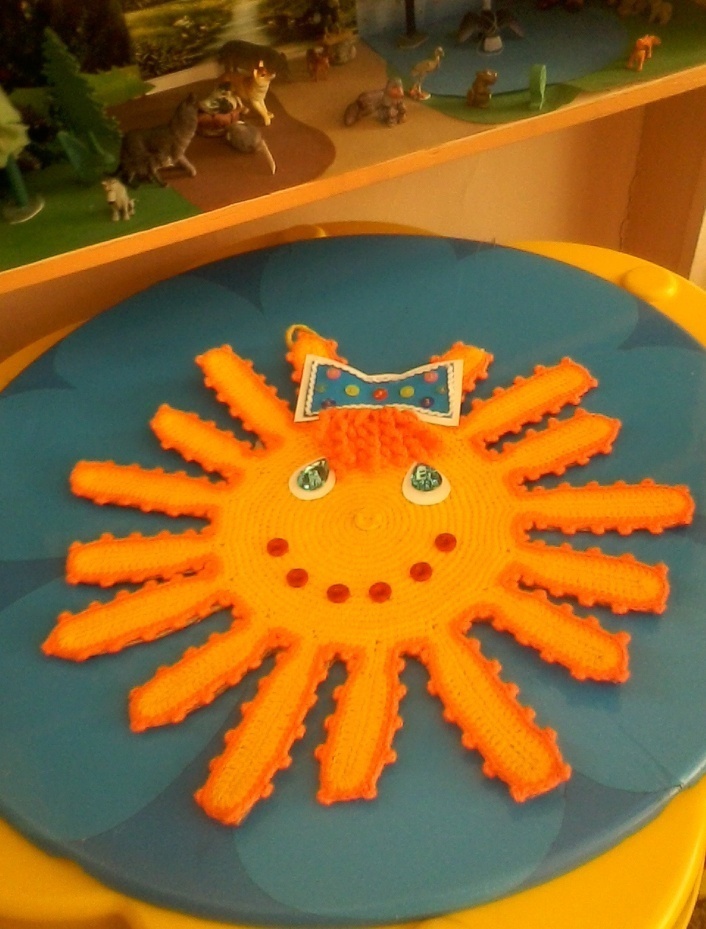 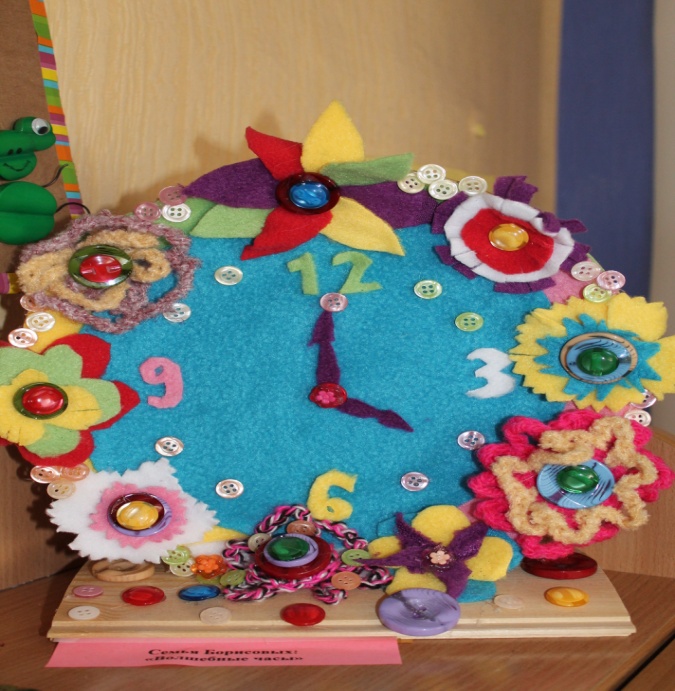                                                                            Семья Отческих: «Выглянуло солнышко»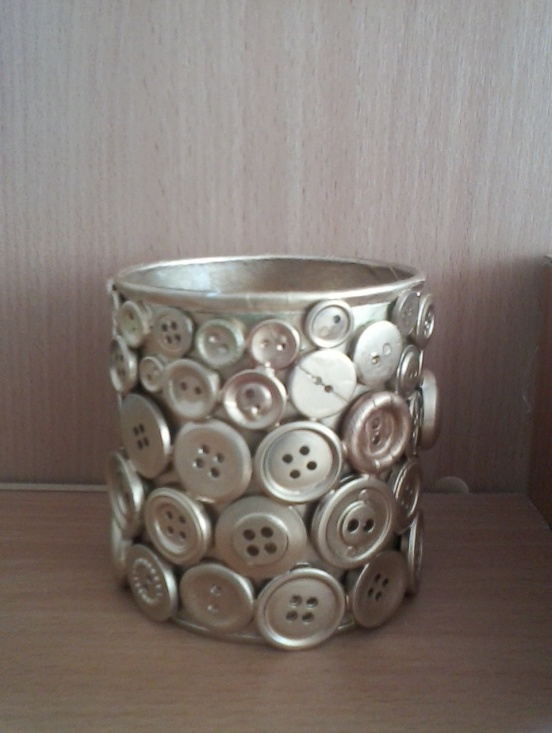 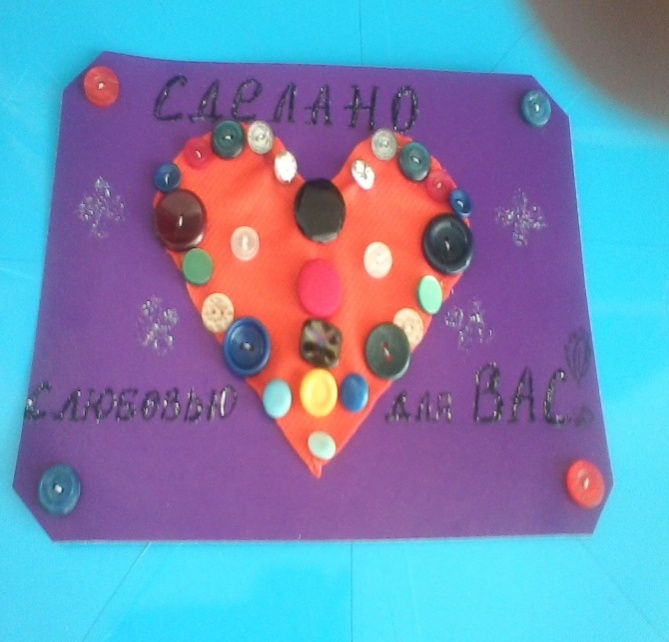 Семья Власовых: ««Необычная карандашница»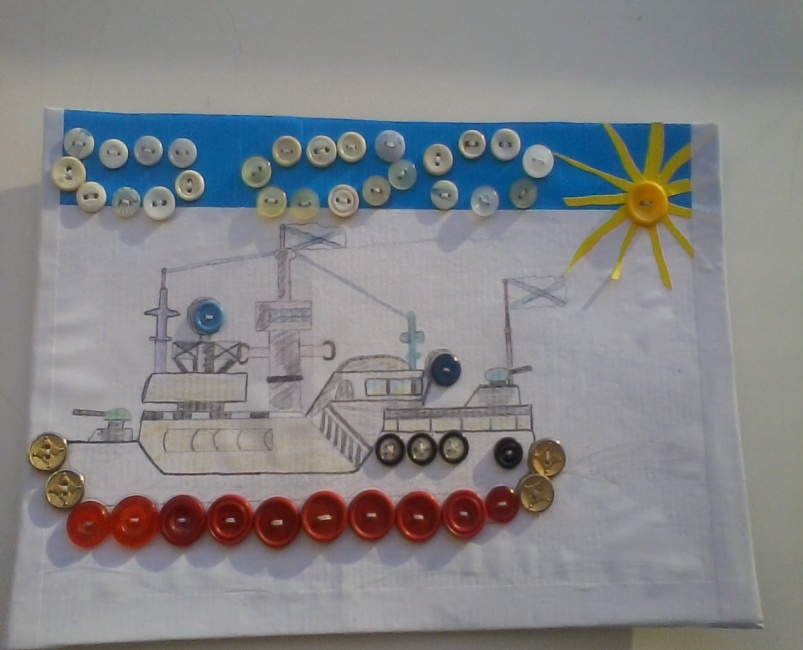 Семья Тирских: «Любящее сердце»Семья Тарасовых: «По реке плывёт кораблик»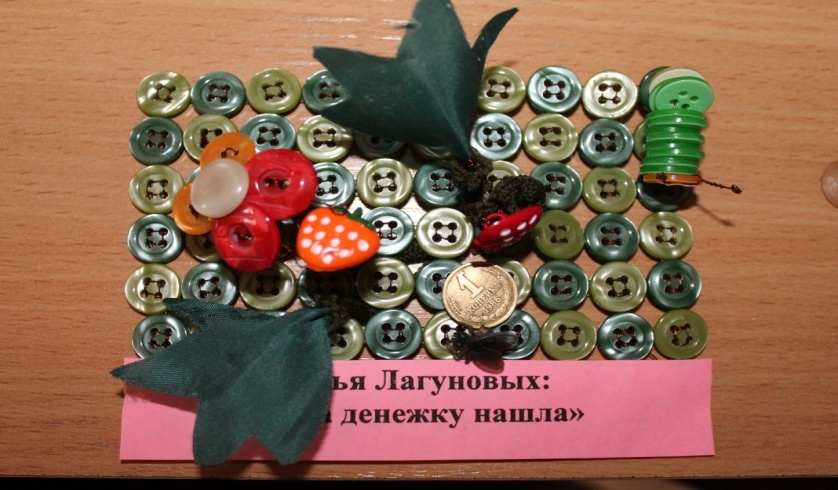 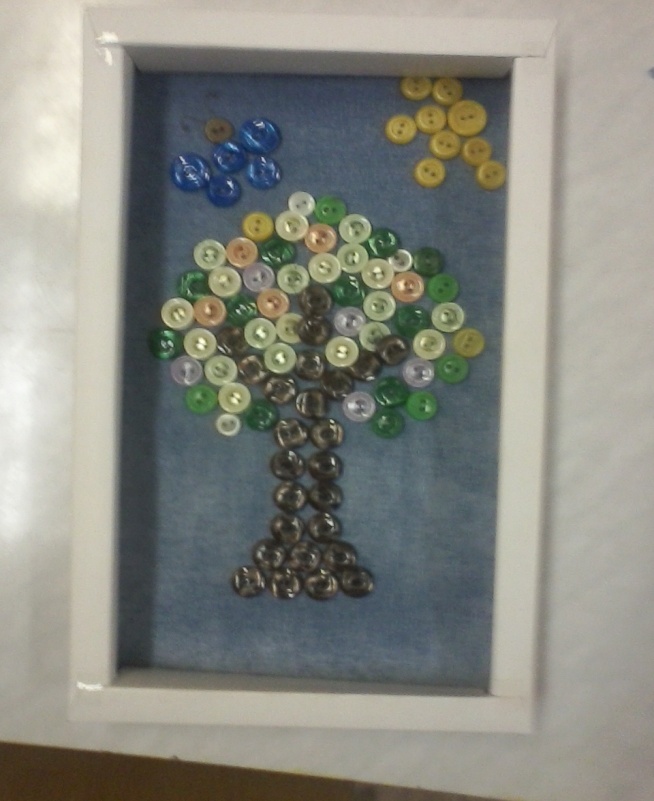 Семья Лагуновых: «Муха денежку нашла»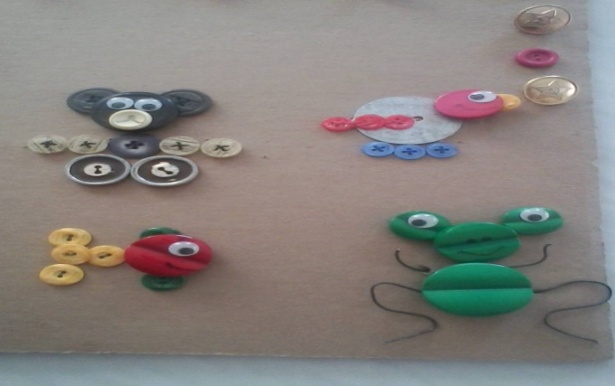 Семья Половинкиных: «Как у наших у ворот, чудо-дерево растёт»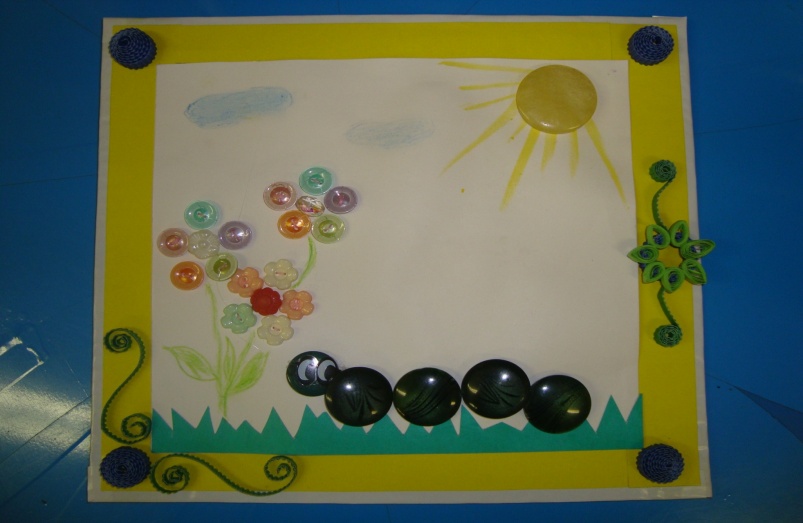                            Семья Коногоровых: «Весёлые друзья»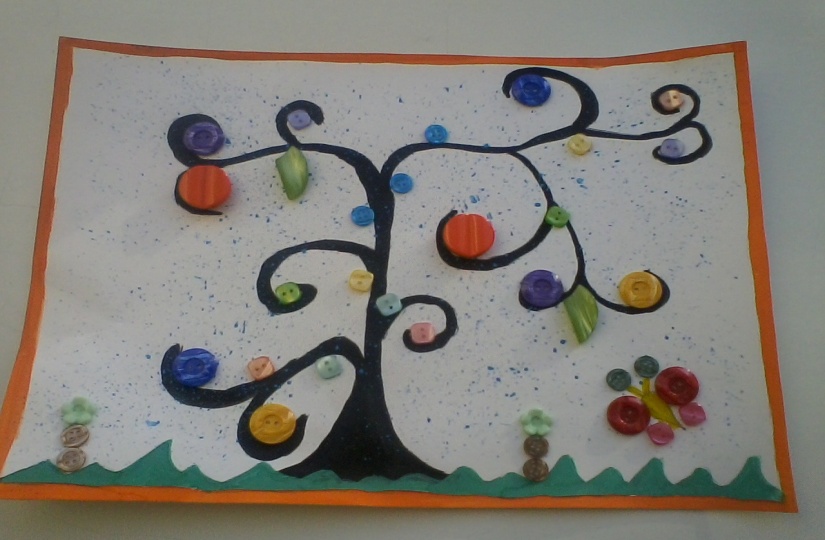  Семья Солдатовых: «На солнечной поляночке»Семья Степановых: «Дерево счастья»      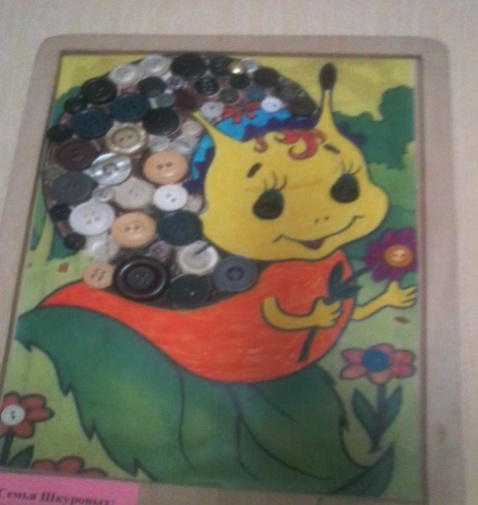    Семья Шкуровых: «Красавица    улиточка»